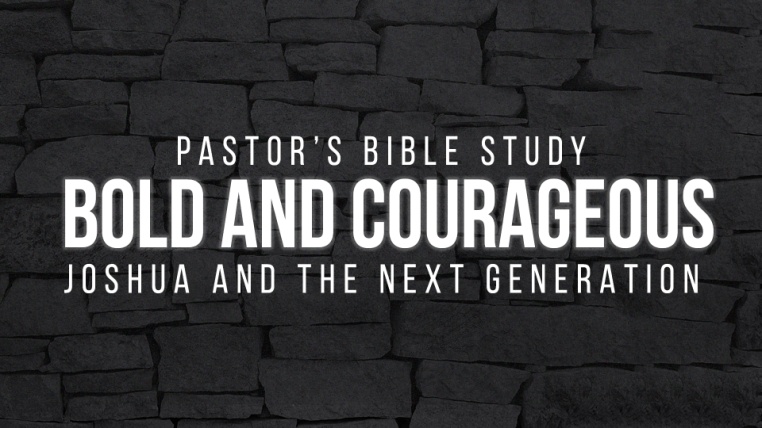 Episode13: Choose this Day Whom You Will ServeChapter 24Verse 1 says “Then Joshua gathered…” What came right before this?To whom did Joshua speak in this chapter?On whose behalf was Joshua speaking?Why did he review the history of Israel? What lessons could they (and we) learn from their history?What can we learn by reviewing the histories of our and our family’s lives?What conclusion did Joshua reach based on their history (see verse 14)?What choice did Joshua give them in verse 15? Why is this verse famous?What attitude does Joshua show in this verse with the words “but as for me and my house, we will serve the Lord?”Do we have such a choice? What choices are people choosing between today (For example they might not choose between an Ammonite idol and the Lord, but would choose between something else and Him)?Have you made your choice? When? Is making this choice once enough? Are you doing it?What does Joshua mean in verse 19 when he says, “You will not be able to serve the Lord…?”What would be the consequence of turning away from the Lord?What did they have to do to show their obedience to the Lord over and above just saying they would serve Him?What was the covenant that was made?How did the Israelites do after Joshua died?Why were Joseph’s bones buried in the land?